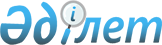 Об установлении ветеринарного режима карантинной зоны с введением карантинного режима на территории села Енбек Корагатинского сельского округаРешение акима Корагатинского аульного округа Шуского района Жамбылской области от 5 января 2017 года № 1. Зарегистрировано Департаментом юстиции Жамбылской области 19 января 2017 года № 3288       Примечание РЦПИ.

       В тексте документа сохранена пунктуация и орфография оригинала.

      В соответствии со статьей 35 Закона Республики Казахстан от 23 января 2001 года "О местном государственном управлении и самоуправлении в Республике Казахстан" и пунктом 7 статьи 10-1 Закона Республики Казахстан от 10 июля 2002 года "О ветеринарии" и на основании представления главного государственного ветеринарно-санитарного инспектора Шуского района от 15 декабря 2016 года № 443 аким сельского округа РЕШИЛ:

      1. Установить ветеринарный режим карантинной зоны с введением карантинного режима на территории села Енбек Корагатинского сельского округа, в связи с выявлением болезни эмфизематозный карбункул среди крупно рогатых скотов.

      2. Контроль за исполнением настоящего решения возложить на ведущего специалиста аппарата акима Корагатинского сельского округа Камзаева Куаныша Курманбековича. 

      3. Настоящее решение вступает в силу со дня государственной регистрации в органах юстиции и вводится в действие по истечении десяти календарных дней после дня его первого официального опубликования. 



      Лист согласования к решению акима Корагатинского сельского округа от 5 января 2017 года №1 "Об установлении ветеринарного режима карантинной зоны с введением карантинного режима на территории села Енбек Корагатинского сельского округа"

      "Государственное учреждение 

      отдел внутренних дел Шуского 

      района департамента внутренних 

      дел Жамбылской области"

      Руководитель Ш. Жапабаев

      "___"_______________ 2017 год

      Государственное учреждение

      Шуская районная территориальная 

      инспекция комитета ветеринарного 

      контроля и надзора Министерство 

      сельского хозяйства Республика Казахстан 

      Руководитель С. Тансыков

      "___"_______________ 2017 год

      Шуское районное управление по защите 

      прав потребителей департамента 

      Жамбылской области по защите прав 

      потребителей агентства Республики 

      Казахстан по защите прав потребителей 

      по Шускому району

      Руководитель М. Болотин

      "___"_______________ 2017 год


					© 2012. РГП на ПХВ «Институт законодательства и правовой информации Республики Казахстан» Министерства юстиции Республики Казахстан
				
      Аким округа

Е. Анатаев
